2021 Illinois Association of Free & Charitable Clinics Annual Conference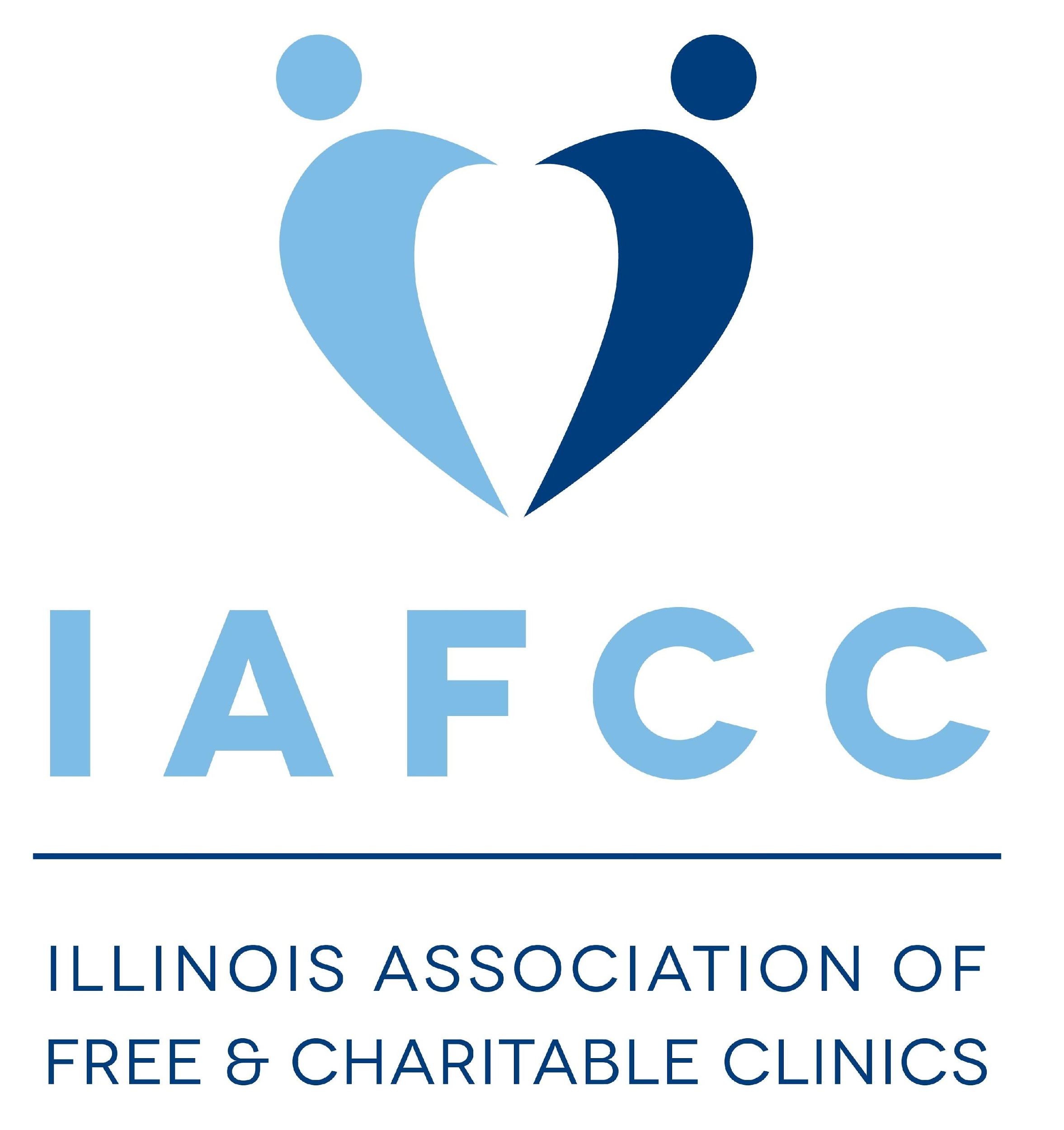  		    Illinois Association of Free and Charitable Clinics         10th Annual Conference                               New Decade, New Challenges, New Solutions                                   Monday April 19, 2021- 8:30am-12:30pm                                   Tuesday April 20, 2021- 1:00pm- 4:30pmGreetings:The Illinois Association of Free and Charitable Clinics is excited to host our 10th Annual Conference This is an opportunity for leaders, staff, volunteers, and community partners of free and charitable clinics to share best practices, stay informed of recent policies, and support each other in the great work of the free and charitable clinic sector. The conference draws participants from around the state of Illinois – bringing together all who make our sector diverse, resilient, and essential.If you would like to support our conference you can complete the attached form or complete the following link.https://www.emailmeform.com/builder/form/0zewhLvlp61Thank you for your support!2021 Conference Planning Committee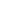 Sponsor Registration   Please complete this form and email to IAFCC  emily@illinoisfreeclinics.orgUpon receipt of your completed form, we will send you a confirmation email with additional details about your participation in the conference. Organization: __________________________________	                Contact Person:  ____________________________   Mailing Address: ________________________________                     Phone: ____________________     Email: __________________________               + Sponsor Level & $ Amount:  _______________ 	Signature of Contact Person   ______________________________________________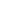 Date_________________________Payment Information:
The Association is a nonprofit organization, Federal Tax ID #1942444      _______We will be paying by Check: Mail your check made payable to:   Illinois Association of Free and Charitable Clinics42 Steven St. #416 Lemont, IL 60439        _____  We will be paying by PayPal: Make payment to info@illinoisfreeclinics.orgPlease let us know if you would prefer an email invoice through the PayPal system.
     Questions or Comments? Contact Melissa Maguire executivedirector@illinoisfreeclinics.org  or Emily Slayden at emily@illinoisfreeclinics.org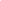    The above identified organization/business assumes the entire responsibility and liability for losses, damages, and claims arising out of injury to persons or damage to its display, equipment, or other property brought upon the premises and agrees to indemnify, defend, and hold harmless the Illinois Association of Free and Charitable Clinics and its agents and employees.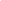            SPONSORSHIP AND PROMOTION OPPORTUNITIES           SPONSORSHIP AND PROMOTION OPPORTUNITIES           SPONSORSHIP AND PROMOTION OPPORTUNITIES           SPONSORSHIP AND PROMOTION OPPORTUNITIES
Sponsor Tiers
and BenefitsConference
ParticipationMarketing
Opportunities
Conference Exposure
Champion
$7,5004 Conference
RegistrationsLogo on IAFCC Twitter and Facebook profile banner picture Logo featured on our website and in conference marketing emailsLogo on promotional itemsSocial media promotional post for organizationVerbal recognition and logo on opening slide before each sessionLogo Featured throughout the conference, before each session and scrolling on the bottom of the pageLogo  included in  material that is sent to participants
Partner$5,000
3 Conference
RegistrationsWebsite, social media and email recognitionSocial media promotional post for organizationLogo on instagram storyVerbal recognition and logo on opening slide before each sessionLogo Featured throughout the conference, before each session and scrolling on the bottom of the pageLogo  included in  material that is sent to participantsAdvocate$2,5002 ConferenceRegistrationsWebsite, social media and email recognitionSocial media promotional post for organizationLogo on instagram storyVerbal recognition and logo on opening slide before each sessionLogo Featured throughout the conference, before each session and scrolling on the bottom of the pageLogo  included in  material that is sent to participants
Ally$1,000
1 ConferenceRegistrationSocial media recognitionVerbal recognition and logo on opening slide before each sessionLogo Featured throughout the conference, before each session and scrolling on the bottom of the pageLogo  included in  material that is sent to participantsSupporter$500     1 Conference RegistrationSocial media recognitionVerbal recognition and logo on opening slide before each sessionLogo Featured throughout the conference, before each session and scrolling on the bottom of the pageLogo  included in  material that is sent to participants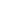 